Take the objectives for the LO stickers from this section Progression of LearningRabbits Class Medium Term Planning for Understanding the World / History  /Geography / Computing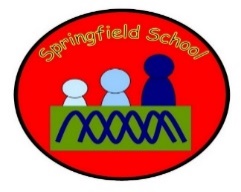                                                       Summer Term 2023Rabbits Class Medium Term Planning for Understanding the World / History  /Geography / Computing                                                      Summer Term 2023Topic:  Pirates and the SeasideAs part of our pirates and seaside theme we will look at Seaside now and in the past through photos and videos, we will visit a local attraction with a pirate and seaside theme and we will develop our computer skills through the use of seaside linked apps and colouring programmes.Key signing / vocab: Pirates, seaside, beach, sea, fish, sharks, now, old, pastWeek 1 and 2 – Link it,Learn itIdentify sea creatures Use fish app to develop understanding of cause and effect. Use colouring programmes to colour online seaside pictures. Identify what we are colouring. Select different colours.Week 3 – Check it, Show itWhat is now? What is from the past (old)?Look at different seaside photos and videos.Label with now and past.Session 4  - Know itExplore Castaway play – pirate and seaside themed play area.Identify a pirate, notice the sand, explore sand area.*Transition link – going on a minibus to a local attraction.Substantive Knowledge  (Content)Disciplinary Knowledge  (Skills) Children know about similarities and differences in relation to places, objects, materials and living things. They talk about the features of their own immediate environment and how environments might vary from one another.-	Cause and effect-	To know that pressing a button or specified place will cause something to happen.-	To press and hold with create an effect.-	To press and let go may create a response.-	To press again will create a response.– Comment on images of familiar situations in the past.• Know some similarities and differences between things in the past and now3-4 year olds•	Use all their senses in hands-on exploration of natural materials.Birth to 3 Understanding the worldRepeat actions that have an effect. 3-4 year oldsExplore how things work.Begin to identify if something (from looking at a photo) is from the past or now.‘Link It’ ‘Learn It’‘Check It’ ‘Show It’‘Know It’Previous learning of pupils Have an awareness of cause and effect, some identification of the seaside and sea creatures and pirates.Activities provided during lesson Resources Seaside apps – cause and effect – identify seaside creatures whilst developing cause and effect skills.Online colouring- cause and effect skills being developed whilst identification of seaside creatures is developed.Independent activities linked to lesson Resources Seaside apps – cause and effect – identify seaside creatures whilst developing cause and effect skills.Online colouring- cause and effect skills being developed whilst identification of seaside creatures is developed.How will the pupils share knowledge during or end of lessonPupils identify past and present with use of photos and symbols, linked to the topice.Retrieve or generalization of learning after lesson Exploration of real seaside environment.